第112章 《古兰经》的三分之一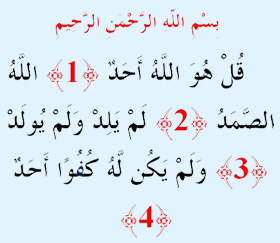 奉至仁至慈的真主之名1.  你说:他是真主，是独一的主，2.  真主是万物所仰赖的，3.  他没有生产，也没有被生产，4.  没有任何物可以做他的匹敌。(1)  “你说，他是真主，独一的主。”这节经文象征着安拉对一神独特单一的肯定，因此，首节经文是对先知的命令，阅读或颂读这节经文都是在确认安拉的独一。山脉可以有最高峰珠穆朗玛峰，没有其他山峰和它相似。对于安拉，也没有万物和他相似。所有的个体都可以分割成若干部分，而安拉是完整的独一，是不可分割的。(2)    “真主，万物所仰赖的。”安拉的独一体现在他的自足。换句话说，所有的被造物都需要依靠他者来满足需求。安拉不需要万物，因为没有什么能有利或有损于安拉的完美。这个自足的属性让信士们思考他们功修的目的和用处。大多数人做礼拜，以为是寻求安拉的喜悦。人类被创造的目的是崇拜安拉，所有人都需要崇拜他。他对他们没有需求。人类需要崇拜和赞美安拉，服从安拉的法度是人类自己今后两世成功的关键。(3)    “他没有生产，也没有被生产。”这节经文描述了安拉独一的另一个方面。虚假宗教通常把神人格化，给他附上人和物的特点或形象。这节经文首先谈到人类和其他物的两个最明显的特点：诞生和繁衍。“他没有生产，”因为没有万物像他。婴儿由父母受精卵发育而来，这也是他们与父母外观和特征相似的原因。如果神生产，就会有神像他，这与他的独一性相矛盾。从产生后代通常需要类似的雌性伴侣的角度，全能的安拉同样否定了有生产这一观念。也从不适宜的角度否定了有生产这一观念，因为有后代就意味着贬损他作为创造者的身份。这一经文反驳了安拉创造万物同样能有子嗣的说法，因为这不符合神的特性，因为那样的话，神就和被造物相似了。人需要有后代延续人种的继续存与繁衍。安拉描述自足否认这一可能性。“也没有被生产”巧妙的否定了耶稣是神的观念，因为耶稣也是被生出的。因为神要生出的话，就一定首先不会存在，这也与神永恒存在的基本特性相违背。(4)    “没有任何物可以做他的匹敌。”安拉重述开篇来结束本章。神是独一的，那么万物不似他。如果万物不似他，那么唯独他是独一的。如果唯独他是自足的，万物都需要他，那么万物都不能与他相匹敌。如果他没有后代，也没有谁生出他，就没有什么可以和他匹敌，因为万物都是在不存在的状态之后才存在的。万物都有相似的物，称之配偶，都有类似的东西，称之为匹敌。如果造物主来自一个种类，他就有类似的和匹敌了。因此，本章包含仁慈主的宗谱和描述，这是安拉的启示，驳斥那些误导人们的有关他的外在、形式、起源和繁衍的描述。比如，有些人做一些图像和雕塑，有些人崇拜安拉之外的，有些人把一部分被造物归于安拉，都声称这些是安拉的特点。但是，万物不似他，不似他的特点、他的权柄和他的神圣性。    你说:他是真主，是独一的主。 (1)真主是万物所仰赖的。 (2)他没有生产，也没有被生产。(3)没有任何物可以做他的匹敌。 (4)注释：(1)  “你说”表示一个声明，你所信仰和知道的“他是安拉，独一的主”。意味着独一是对他的肯定，他是唯一完美，他拥有最完美的尊名和完美的属性，他至上无比，没有匹敌。(2)  “真主是万物所仰赖的”，他是所有被造物需要的。地上和地下的所有生物都需要安拉的给养。他们寻求安拉的给予，寻求安拉的关注，因为他的属性完美，他的知完美，他的忍耐完美，他的怜悯完美。(3)  “他没有生产，也没有被生产”的完美，缘于他的绝对完美，没有任何需求。(4) “没有任何物可以做他的匹敌”，他没有匹敌，他的尊名，属性和需求也都没有匹敌。清净与一切的不完美属性。因此这一章确立了安拉的完美独一。